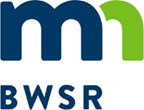 Grant All-Detail ReportWatershed Based Implementation Funding Phase I 2020Grant Title - 2020 Lake Superior North Watershed Plan Implementation Funding Grant ID - C20-9793Organization - Cook SWCD	Budget Summary *Grant balance remaining is the difference between the Awarded Amount and the Spent Amount. Other values compare budgeted and spent amounts.Budget Details Activity Details SummaryProposed Activity IndicatorsFinal Indicators SummaryGrant Activity Grant AttachmentsOriginal Awarded Amount$269,259.00Grant Execution Date3/20/2020Required Match Amount$26,925.90Original Grant End Date12/31/2022Required Match %10%Grant Day To Day ContactIlena  HanselCurrent Awarded Amount$269,259.00Current End Date12/31/2022BudgetedSpentBalance Remaining*Total Grant Amount$269,259.00$11,940.69$257,318.31Total Match Amount$27,000.00$0.00$27,000.00Total Other Funds$0.00$0.00$0.00Total$296,259.00$11,940.69$284,318.31Activity NameActivity CategorySource TypeSource DescriptionBudgetedSpentLast Transaction DateMatching FundCity of Two Harbors Stormwater Management Plan     Planning and AssessmentCurrent State Grant2020 Lake Superior North Watershed Plan Implementation Fundi..$31,500.00 $2,683.85 12/31/2020NCity of Two Harbors Urban Stormwater Management Practices     Urban Stormwater Management PracticesCurrent State Grant2020 Lake Superior North Watershed Plan Implementation Fundi..$60,600.00 $1,276.26 12/31/2020NCoastal erosion - sediment reduction mapping project     Inventory/MappingCurrent State Grant2020 Lake Superior North Watershed Plan Implementation Fundi..$35,000.00 $2,927.36 12/31/2020NEducation and Outreach     Education/InformationCurrent State Grant2020 Lake Superior North Watershed Plan Implementation Fundi..$35,000.00 NGrant Administration & Coordination      Administration/CoordinationCurrent State Grant2020 Lake Superior North Watershed Plan Implementation Fundi..$42,000.00 $3,810.42 12/31/2020NMatch for projects     Administration/CoordinationLandowner FundFunding will come from a variety of sources: volunteers, landowners, local match, state match and federal match$27,000.00 YPrivate Forest Stewardship Plan Development  and Outreach     Administration/CoordinationCurrent State Grant2020 Lake Superior North Watershed Plan Implementation Fundi..$5,370.00 NUrban Green Infastructure BMP Installation     Urban Stormwater Management PracticesCurrent State Grant2020 Lake Superior North Watershed Plan Implementation Fundi..$59,789.00 $1,242.80 12/31/2020NActivity DetailsTotal Action Count Total Activity Mapped  Proposed Size / UnitActual Size / UnitActivity NameIndicator NameValue & UnitsWaterbodyCalculation ToolCommentsUrban Green Infastructure BMP Installation  VOLUME REDUCED (ACRE-FEET/YEAR)0.6091 ACRE-FEET/YRLake SuperiorMIDSBioretention basin with underdrain, 3800 sfCity of Two Harbors Urban Stormwater Management Practices  VOLUME REDUCED (ACRE-FEET/YEAR)0.5 ACRE-FEET/YRLake SuperiorMIDSBiofiltration basin. Not yet calculated/designed but anticipated.Urban Green Infastructure BMP Installation  PHOSPHORUS (EST. REDUCTION)1.56 LBS/YRLake SuperiorMIDSBioretention basin with underdrain, 3800 sfCity of Two Harbors Urban Stormwater Management Practices  PHOSPHORUS (EST. REDUCTION)1.7 LBS/YRLake SuperiorMIDSBiofiltration basin. Not yet calculated/designed but anticipated. Urban Green Infastructure BMP Installation  SEDIMENT (TSS)0.3231 TONS/YRLake SuperiorMIDSBioretention basin with underdrain, 3800 sf; tree trench systemCity of Two Harbors Urban Stormwater Management Practices  SEDIMENT (TSS)0.2 TONS/YRLake SuperiorMIDSBifiltration basin. Not yet calculated/designed but anticipated. Indicator NameTotal Value Unit  Grant Activity - City of Two Harbors Stormwater Management Plan Grant Activity - City of Two Harbors Stormwater Management Plan Grant Activity - City of Two Harbors Stormwater Management Plan Grant Activity - City of Two Harbors Stormwater Management Plan DescriptionDevelopment of a Two Harbors Stormwater Management Plan, including technical review of critical infrastructure, hydrological and hydraulic model development, preliminary water quality improvements, GIS interoperability, and project identification, exhibits and reports. Technical services for stormwater planning will follow MIDS-LIDS standards and recommendations as outlined by the Minnesota Stormwater Manual for non-MS4 urban stormwater communities. Modeling of urban stormwater systems will be conducted by a technical assistance provider with appropriate credentials for practice design, investigation, and construction: a team of licensed professional engineers at Bolton & Menk. Stormwater planning and modeling will occur with Autodesk Storm and Sanitary Analysis (SSA), which allows ease of export and interoperability with EPA SWMM 5.0 and XPSSWMM modeling platforms. Planning will be overseen by a licensed professional engineer at Lake SWCD, Derrick Passe, with training in hydrologic systems and MIDS, and by engineering professionals at Technical Service Area III. Development of a Two Harbors Stormwater Management Plan, including technical review of critical infrastructure, hydrological and hydraulic model development, preliminary water quality improvements, GIS interoperability, and project identification, exhibits and reports. Technical services for stormwater planning will follow MIDS-LIDS standards and recommendations as outlined by the Minnesota Stormwater Manual for non-MS4 urban stormwater communities. Modeling of urban stormwater systems will be conducted by a technical assistance provider with appropriate credentials for practice design, investigation, and construction: a team of licensed professional engineers at Bolton & Menk. Stormwater planning and modeling will occur with Autodesk Storm and Sanitary Analysis (SSA), which allows ease of export and interoperability with EPA SWMM 5.0 and XPSSWMM modeling platforms. Planning will be overseen by a licensed professional engineer at Lake SWCD, Derrick Passe, with training in hydrologic systems and MIDS, and by engineering professionals at Technical Service Area III. Development of a Two Harbors Stormwater Management Plan, including technical review of critical infrastructure, hydrological and hydraulic model development, preliminary water quality improvements, GIS interoperability, and project identification, exhibits and reports. Technical services for stormwater planning will follow MIDS-LIDS standards and recommendations as outlined by the Minnesota Stormwater Manual for non-MS4 urban stormwater communities. Modeling of urban stormwater systems will be conducted by a technical assistance provider with appropriate credentials for practice design, investigation, and construction: a team of licensed professional engineers at Bolton & Menk. Stormwater planning and modeling will occur with Autodesk Storm and Sanitary Analysis (SSA), which allows ease of export and interoperability with EPA SWMM 5.0 and XPSSWMM modeling platforms. Planning will be overseen by a licensed professional engineer at Lake SWCD, Derrick Passe, with training in hydrologic systems and MIDS, and by engineering professionals at Technical Service Area III. CategoryPLANNING AND ASSESSMENTPLANNING AND ASSESSMENTPLANNING AND ASSESSMENTStart Date20-Mar-20End DateHas Rates and Hours?Yes	Yes	Yes	Actual Results12/30/2020 Two Harbors Stormwater Management Plan is in the draft form and will be completed in March 2021.  TSA and Lake SWCD provided survey data for stormwater modeling.  Army Corp of Engineers will be providing a sediment study of Skunk Creek and using this funding as match.  12/30/2020 Two Harbors Stormwater Management Plan is in the draft form and will be completed in March 2021.  TSA and Lake SWCD provided survey data for stormwater modeling.  Army Corp of Engineers will be providing a sediment study of Skunk Creek and using this funding as match.  12/30/2020 Two Harbors Stormwater Management Plan is in the draft form and will be completed in March 2021.  TSA and Lake SWCD provided survey data for stormwater modeling.  Army Corp of Engineers will be providing a sediment study of Skunk Creek and using this funding as match.  Grant Activity - City of Two Harbors Urban Stormwater Management Practices Grant Activity - City of Two Harbors Urban Stormwater Management Practices Grant Activity - City of Two Harbors Urban Stormwater Management Practices Grant Activity - City of Two Harbors Urban Stormwater Management Practices DescriptionComplete the installation of stormwater practices within the City of Two Harbors. Phosphorous, sediment, and volume reductions are anticipated with the installation of this BMP (indicators included), but MIDS load reductions have not yet been calculated or designed. When completed, design and install will follow standards from the Minnesota Stormwater Manual and adhere to the Field Office Technical Guide and Practices 806M Turf Management, 803M-Infiltration Trench, 412 Grassed Waterways and Swales, 393 Filter Strips, or 712M Bioretention Basin, dependent on the design. Technicians with appropriate JAA or a professional engineering license at Lake SWCD, Cook SWCD and TSA III will oversee adherence to standards and provide project management. Further credentials can be viewed at organization’s respective offices. Complete the installation of stormwater practices within the City of Two Harbors. Phosphorous, sediment, and volume reductions are anticipated with the installation of this BMP (indicators included), but MIDS load reductions have not yet been calculated or designed. When completed, design and install will follow standards from the Minnesota Stormwater Manual and adhere to the Field Office Technical Guide and Practices 806M Turf Management, 803M-Infiltration Trench, 412 Grassed Waterways and Swales, 393 Filter Strips, or 712M Bioretention Basin, dependent on the design. Technicians with appropriate JAA or a professional engineering license at Lake SWCD, Cook SWCD and TSA III will oversee adherence to standards and provide project management. Further credentials can be viewed at organization’s respective offices. Complete the installation of stormwater practices within the City of Two Harbors. Phosphorous, sediment, and volume reductions are anticipated with the installation of this BMP (indicators included), but MIDS load reductions have not yet been calculated or designed. When completed, design and install will follow standards from the Minnesota Stormwater Manual and adhere to the Field Office Technical Guide and Practices 806M Turf Management, 803M-Infiltration Trench, 412 Grassed Waterways and Swales, 393 Filter Strips, or 712M Bioretention Basin, dependent on the design. Technicians with appropriate JAA or a professional engineering license at Lake SWCD, Cook SWCD and TSA III will oversee adherence to standards and provide project management. Further credentials can be viewed at organization’s respective offices. CategoryURBAN STORMWATER MANAGEMENT PRACTICESURBAN STORMWATER MANAGEMENT PRACTICESURBAN STORMWATER MANAGEMENT PRACTICESStart Date1-Nov-20End DateHas Rates and Hours?Yes	Yes	Yes	Actual Results12/30/2020  Staff time for discussing and assessing areas of Two Harbors that could be potential locations for BMPs.  Waiting for the Stormwater Management Plan to be completed to direct project implementation.  12/30/2020  Staff time for discussing and assessing areas of Two Harbors that could be potential locations for BMPs.  Waiting for the Stormwater Management Plan to be completed to direct project implementation.  12/30/2020  Staff time for discussing and assessing areas of Two Harbors that could be potential locations for BMPs.  Waiting for the Stormwater Management Plan to be completed to direct project implementation.  Grant Activity - Coastal erosion - sediment reduction mapping project Grant Activity - Coastal erosion - sediment reduction mapping project Grant Activity - Coastal erosion - sediment reduction mapping project Grant Activity - Coastal erosion - sediment reduction mapping project DescriptionThe project is an updated, interactive coastal erosion hazard map that is being developed to aid individuals to better plan for development and work with erosion issues along the coastal shoreline.  The first phase of gathering data and completing an online data source, interactive tool and inventory was completed with FY 2018 funding to help determine erosion rates.  Data gathered will now be used for developing methodology for modeling and a robust tool to be used for determining erosion rates that will be used for landuse determinations. The activity is the second phase of a three part phase of the project. Staff will continue to be involved to provide continuity through interaction, local knowledge, and support of this project.  The project has been contracted out to a GIS specialists. SWCD staff and County staff along with several other partners are providing technical support. The project is a larger part of a partnership and collaborative effort with the North Shore Management Board, SWCDs and Counties. The project is an updated, interactive coastal erosion hazard map that is being developed to aid individuals to better plan for development and work with erosion issues along the coastal shoreline.  The first phase of gathering data and completing an online data source, interactive tool and inventory was completed with FY 2018 funding to help determine erosion rates.  Data gathered will now be used for developing methodology for modeling and a robust tool to be used for determining erosion rates that will be used for landuse determinations. The activity is the second phase of a three part phase of the project. Staff will continue to be involved to provide continuity through interaction, local knowledge, and support of this project.  The project has been contracted out to a GIS specialists. SWCD staff and County staff along with several other partners are providing technical support. The project is a larger part of a partnership and collaborative effort with the North Shore Management Board, SWCDs and Counties. The project is an updated, interactive coastal erosion hazard map that is being developed to aid individuals to better plan for development and work with erosion issues along the coastal shoreline.  The first phase of gathering data and completing an online data source, interactive tool and inventory was completed with FY 2018 funding to help determine erosion rates.  Data gathered will now be used for developing methodology for modeling and a robust tool to be used for determining erosion rates that will be used for landuse determinations. The activity is the second phase of a three part phase of the project. Staff will continue to be involved to provide continuity through interaction, local knowledge, and support of this project.  The project has been contracted out to a GIS specialists. SWCD staff and County staff along with several other partners are providing technical support. The project is a larger part of a partnership and collaborative effort with the North Shore Management Board, SWCDs and Counties. CategoryINVENTORY/MAPPINGINVENTORY/MAPPINGINVENTORY/MAPPINGStart Date20-Mar-20End DateHas Rates and Hours?Yes	Yes	Yes	Actual Results12/30/2020 Continued work and collaboration with Cook, Lake SWCD, Cook County, Lake County, and partners on the Coastal Zone Erosion Hazard Mapping Project.  12/30/2020 Continued work and collaboration with Cook, Lake SWCD, Cook County, Lake County, and partners on the Coastal Zone Erosion Hazard Mapping Project.  12/30/2020 Continued work and collaboration with Cook, Lake SWCD, Cook County, Lake County, and partners on the Coastal Zone Erosion Hazard Mapping Project.  Grant Activity - Education and Outreach Grant Activity - Education and Outreach Grant Activity - Education and Outreach Grant Activity - Education and Outreach DescriptionProvide education and outreach throughout the watershed to various audiences through a variety of outreach strategies to maximize impact. Both SWCD staff will work together to accomplish outreach efforts throughout the watershed that are similar to share a common message across the watershed. Funding for speakers, supplies and meeting needs.  Outreach opportunities will include watershed based presentations to community members encouraging engagement in watershed; wetland site visits with a focus on educating landowners and wetland presentations to accompany the site visits; invasive species workshops to promote native species and watershed health to maintain water quality and soil health. Provide education and outreach throughout the watershed to various audiences through a variety of outreach strategies to maximize impact. Both SWCD staff will work together to accomplish outreach efforts throughout the watershed that are similar to share a common message across the watershed. Funding for speakers, supplies and meeting needs.  Outreach opportunities will include watershed based presentations to community members encouraging engagement in watershed; wetland site visits with a focus on educating landowners and wetland presentations to accompany the site visits; invasive species workshops to promote native species and watershed health to maintain water quality and soil health. Provide education and outreach throughout the watershed to various audiences through a variety of outreach strategies to maximize impact. Both SWCD staff will work together to accomplish outreach efforts throughout the watershed that are similar to share a common message across the watershed. Funding for speakers, supplies and meeting needs.  Outreach opportunities will include watershed based presentations to community members encouraging engagement in watershed; wetland site visits with a focus on educating landowners and wetland presentations to accompany the site visits; invasive species workshops to promote native species and watershed health to maintain water quality and soil health. CategoryEDUCATION/INFORMATIONEDUCATION/INFORMATIONEDUCATION/INFORMATIONStart DateEnd DateHas Rates and Hours?Yes	Yes	Yes	Actual Results12/30/2020 No work has been done under this grant category to date  12/30/2020 No work has been done under this grant category to date  12/30/2020 No work has been done under this grant category to date  Grant Activity - Grant Administration & Coordination  Grant Activity - Grant Administration & Coordination  Grant Activity - Grant Administration & Coordination  Grant Activity - Grant Administration & Coordination  DescriptionProvide grant administration and coordination throughout the life of the grant by Cook and Lake SWCD staff. Cook SWCD staff is the lead and fiscal agent for administration of the funds. Provide grant administration and coordination throughout the life of the grant by Cook and Lake SWCD staff. Cook SWCD staff is the lead and fiscal agent for administration of the funds. Provide grant administration and coordination throughout the life of the grant by Cook and Lake SWCD staff. Cook SWCD staff is the lead and fiscal agent for administration of the funds. CategoryADMINISTRATION/COORDINATIONADMINISTRATION/COORDINATIONADMINISTRATION/COORDINATIONStart Date20-Mar-20End DateHas Rates and Hours?Yes	Yes	Yes	Actual Results12/30/2020 Lake and Cook County SWCDs have administered, managed, and coordinated the grant.  12/30/2020 Lake and Cook County SWCDs have administered, managed, and coordinated the grant.  12/30/2020 Lake and Cook County SWCDs have administered, managed, and coordinated the grant.  Grant Activity - Match for projects Grant Activity - Match for projects Grant Activity - Match for projects Grant Activity - Match for projects DescriptionMatch for projects with this funding will be met meeting a variety of sources, volunteers, landowners, local match, state match and federal match. Match will meet at minimum the required 10% match. Further documentation of match will be provided as projects are completed. Match for projects with this funding will be met meeting a variety of sources, volunteers, landowners, local match, state match and federal match. Match will meet at minimum the required 10% match. Further documentation of match will be provided as projects are completed. Match for projects with this funding will be met meeting a variety of sources, volunteers, landowners, local match, state match and federal match. Match will meet at minimum the required 10% match. Further documentation of match will be provided as projects are completed. CategoryADMINISTRATION/COORDINATIONADMINISTRATION/COORDINATIONADMINISTRATION/COORDINATIONStart Date20-Mar-20End DateHas Rates and Hours?No	No	No	Actual Results12/30/2020 Match will be obtained and tracked with projects during the grant funding.   12/30/2020 Match will be obtained and tracked with projects during the grant funding.   12/30/2020 Match will be obtained and tracked with projects during the grant funding.   Grant Activity - Private Forest Stewardship Plan Development  and Outreach Grant Activity - Private Forest Stewardship Plan Development  and Outreach Grant Activity - Private Forest Stewardship Plan Development  and Outreach Grant Activity - Private Forest Stewardship Plan Development  and Outreach DescriptionStaff time will be used to work together to connect with landowners and to conduct outreach to increase and encourage forest stewardship plan information in the Lake Superior North Watershed plan area. Staff credentials include: Tim Byrns (Certified Forest Planner, JAA for 490 and 666), Mackenzie Hogfeldt, and Michaela Clingaman, both with JAA in process. Staff time will be used to work together to connect with landowners and to conduct outreach to increase and encourage forest stewardship plan information in the Lake Superior North Watershed plan area. Staff credentials include: Tim Byrns (Certified Forest Planner, JAA for 490 and 666), Mackenzie Hogfeldt, and Michaela Clingaman, both with JAA in process. Staff time will be used to work together to connect with landowners and to conduct outreach to increase and encourage forest stewardship plan information in the Lake Superior North Watershed plan area. Staff credentials include: Tim Byrns (Certified Forest Planner, JAA for 490 and 666), Mackenzie Hogfeldt, and Michaela Clingaman, both with JAA in process. CategoryADMINISTRATION/COORDINATIONADMINISTRATION/COORDINATIONADMINISTRATION/COORDINATIONStart DateEnd DateHas Rates and Hours?Yes	Yes	Yes	Actual Results12/30/2020  No work has been done under this grant category to date  12/30/2020  No work has been done under this grant category to date  12/30/2020  No work has been done under this grant category to date  Grant Activity - Urban Green Infastructure BMP Installation Grant Activity - Urban Green Infastructure BMP Installation Grant Activity - Urban Green Infastructure BMP Installation Grant Activity - Urban Green Infastructure BMP Installation DescriptionThis project will implement a completed design for the practice. The project, once installed, will stabilize the drainage outlet from development to Skunk Creek. It will intercept roof runoff that is currently saturating the banks of Skunk Creek. Currently the entire townhome runoff ("Rustic Creek" Site location) is concentrated down an eroding clay bank that has an average grade of 10%. An infiltration channel will convey lawn and building drainage to the basin constructed in conjunction with the drainage outlet. Technical services for 712M Bioretention Basin and 412 Grassed Waterway (filtration channel) stormwater management practices following the Field Office Technical Guide Standards will be provided by technicians with appropriate JAA at the Lake SWCD and TSA III. Services will be consistent with MIDS recommendations from the Minnesota Stormwater Manual. Staff credentials include a professional engineering licensures of Matias Valero (TSA III) and Derrick Passe (Lake SWCD), which can be further viewed at their respective offices. Staff will be responsible for all project management. This project will implement a completed design for the practice. The project, once installed, will stabilize the drainage outlet from development to Skunk Creek. It will intercept roof runoff that is currently saturating the banks of Skunk Creek. Currently the entire townhome runoff ("Rustic Creek" Site location) is concentrated down an eroding clay bank that has an average grade of 10%. An infiltration channel will convey lawn and building drainage to the basin constructed in conjunction with the drainage outlet. Technical services for 712M Bioretention Basin and 412 Grassed Waterway (filtration channel) stormwater management practices following the Field Office Technical Guide Standards will be provided by technicians with appropriate JAA at the Lake SWCD and TSA III. Services will be consistent with MIDS recommendations from the Minnesota Stormwater Manual. Staff credentials include a professional engineering licensures of Matias Valero (TSA III) and Derrick Passe (Lake SWCD), which can be further viewed at their respective offices. Staff will be responsible for all project management. This project will implement a completed design for the practice. The project, once installed, will stabilize the drainage outlet from development to Skunk Creek. It will intercept roof runoff that is currently saturating the banks of Skunk Creek. Currently the entire townhome runoff ("Rustic Creek" Site location) is concentrated down an eroding clay bank that has an average grade of 10%. An infiltration channel will convey lawn and building drainage to the basin constructed in conjunction with the drainage outlet. Technical services for 712M Bioretention Basin and 412 Grassed Waterway (filtration channel) stormwater management practices following the Field Office Technical Guide Standards will be provided by technicians with appropriate JAA at the Lake SWCD and TSA III. Services will be consistent with MIDS recommendations from the Minnesota Stormwater Manual. Staff credentials include a professional engineering licensures of Matias Valero (TSA III) and Derrick Passe (Lake SWCD), which can be further viewed at their respective offices. Staff will be responsible for all project management. CategoryURBAN STORMWATER MANAGEMENT PRACTICESURBAN STORMWATER MANAGEMENT PRACTICESURBAN STORMWATER MANAGEMENT PRACTICESStart Date20-Mar-20End DateHas Rates and Hours?Yes	Yes	Yes	Actual Results12/30/2020  Rustic Creek Riparian Stabilization and Stormwater Green Infrastructure project has been detailed and designed.  Construction will occur in summer 2021.  12/30/2020  Rustic Creek Riparian Stabilization and Stormwater Green Infrastructure project has been detailed and designed.  Construction will occur in summer 2021.  12/30/2020  Rustic Creek Riparian Stabilization and Stormwater Green Infrastructure project has been detailed and designed.  Construction will occur in summer 2021.  Document NameDocument TypeDescription2020 Watershed Based Implementation FundingGrant Agreement2020 Watershed Based Implementation Funding - Cook SWCD2020 Watershed Based Implementation Funding EXECUTEDGrant Agreement2020 Watershed Based Implementation Funding - Cook SWCDAll Details ReportWorkflow GeneratedWorkflow Generated  - All Details Report - 01/29/2021ApplicationWorkflow GeneratedWorkflow Generated  - Application - 01/22/2020FY 18 LSNW Plan Imp R1Grant2020 Lake Superior North Watershed Plan Implementation FundingFY 20 LSNW Implementation BudgetGrant2020 Lake Superior North Watershed Plan Implementation FundingFY 20 Policy Committee Meeting Minutes Sept. 2019 approval of workplanGrant2020 Lake Superior North Watershed Plan Implementation FundingFY 2020 LSNW MilestonesGrant2020 Lake Superior North Watershed Plan Implementation FundingFinancial Report Grant2020 Lake Superior North Watershed Plan Implementation FundingWork PlanWorkflow GeneratedWorkflow Generated  - Work Plan - 11/30/2020Work PlanWorkflow GeneratedWorkflow Generated  - Work Plan - 12/30/2020Work PlanWorkflow GeneratedWorkflow Generated  - Work Plan - 02/21/2020draft policyGrant2020 Lake Superior North Watershed Plan Implementation FundingpolicyGrant2020 Lake Superior North Watershed Plan Implementation Funding